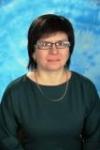 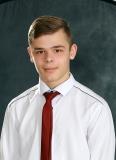 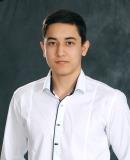 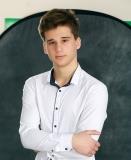 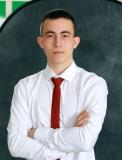 Марина АлександровнаПечерин КириллСердаров ДидарБалабашин НиколайРодин Макар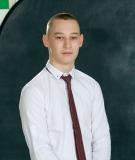 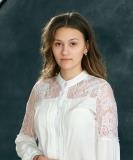 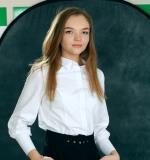 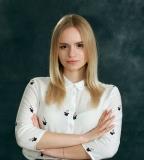 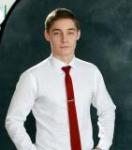 Иконников НикитаКудимова ЛивадияКузнецова АннаСечина АнастасияХвалин Вадим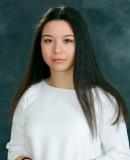 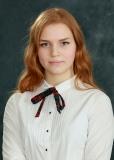 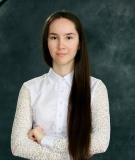 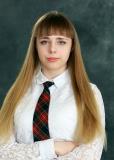 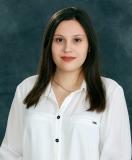 Бабаева АнастасияБудникова АнастасияСвечникова ВалентинаБарсова АлександраДадашова Сабина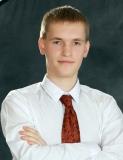 Павлов Сергей